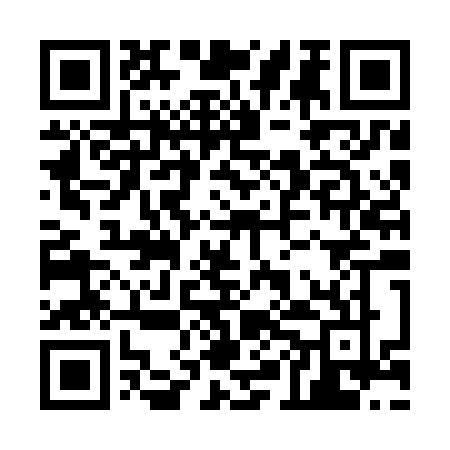 Ramadan times for Tade, EstoniaMon 11 Mar 2024 - Wed 10 Apr 2024High Latitude Method: Angle Based RulePrayer Calculation Method: Muslim World LeagueAsar Calculation Method: HanafiPrayer times provided by https://www.salahtimes.comDateDayFajrSuhurSunriseDhuhrAsrIftarMaghribIsha11Mon4:294:296:4712:304:076:146:148:2312Tue4:264:266:4412:294:096:166:168:2513Wed4:234:236:4112:294:116:186:188:2814Thu4:204:206:3812:294:136:216:218:3115Fri4:164:166:3512:284:156:236:238:3416Sat4:134:136:3212:284:176:256:258:3617Sun4:094:096:2912:284:196:286:288:3918Mon4:064:066:2612:284:216:306:308:4219Tue4:024:026:2312:274:236:336:338:4520Wed3:593:596:2012:274:246:356:358:4821Thu3:553:556:1712:274:266:376:378:5122Fri3:513:516:1512:264:286:406:408:5423Sat3:483:486:1212:264:306:426:428:5724Sun3:443:446:0912:264:326:446:449:0025Mon3:403:406:0612:254:346:476:479:0326Tue3:363:366:0312:254:356:496:499:0627Wed3:323:326:0012:254:376:516:519:1028Thu3:283:285:5712:254:396:546:549:1329Fri3:243:245:5412:244:416:566:569:1630Sat3:203:205:5112:244:436:586:589:2031Sun4:164:166:481:245:448:018:0110:231Mon4:114:116:451:235:468:038:0310:272Tue4:074:076:421:235:488:058:0510:303Wed4:034:036:391:235:508:088:0810:344Thu3:583:586:361:235:518:108:1010:385Fri3:543:546:331:225:538:128:1210:416Sat3:493:496:301:225:558:158:1510:457Sun3:443:446:271:225:568:178:1710:498Mon3:393:396:251:215:588:208:2010:539Tue3:343:346:221:216:008:228:2210:5710Wed3:293:296:191:216:018:248:2411:02